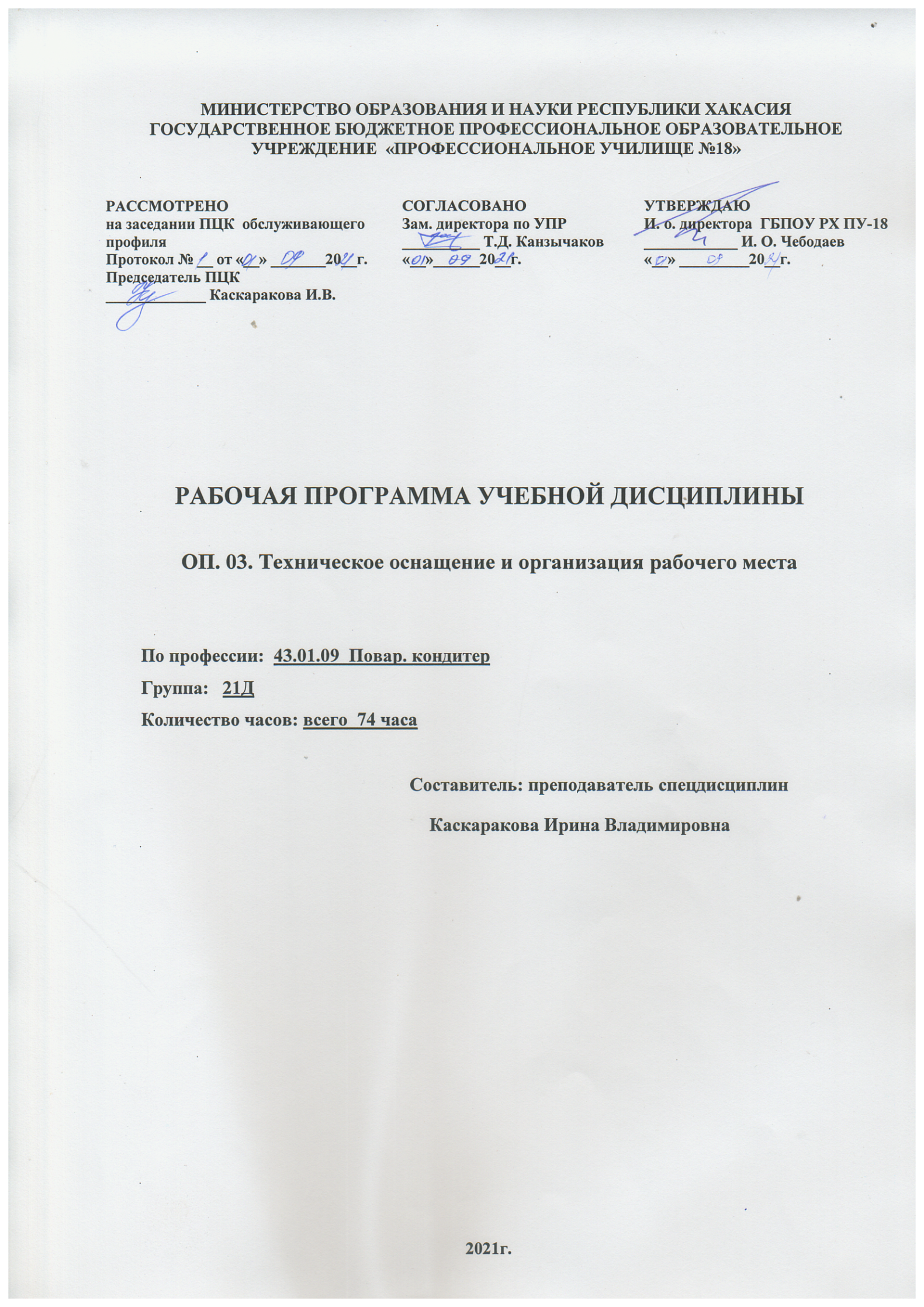 Организация-разработчик: ГБПОУ РХ «Профессиональное училище №18»Составитель:Каскаракова Ирина Владимировна, преподаватель специальных дисциплин ГБПОУ РХ ПУ-18СОДЕРЖАНИЕ1. ОБЩАЯ ХАРАКТЕРИСТИКА  ПРОГРАММЫ УЧЕБНОЙ ДИСЦИПЛИНЫ1.1. Область применения  программы  Программа учебной дисциплины является частью  основной образовательной программы в соответствии с ФГОС СПО43.01.09 по профессии Повар, кондитер, относящейся к укрупненной группе профессий, специальностей 43.00.00 Сервис и туризм1.2. Место дисциплины в структуре основной профессиональной образовательной программы: дисциплина относится к общепрофессиональному циклу, связана с освоением профессиональных компетенций по всем профессиональным модулям, входящим в профессию, с дисциплинами ОП 01 Основы\ микробиологии, физиологии, санитарии и гигиены,  ОП 02Товароведение продовольственных товаров,                         ОП 05 Безопасность жизнедеятельности, ОП 07 Охрана труда  1.3. Цель и планируемые результаты освоения дисциплины:В результате освоения дисциплины обучающийся должен уметь:-организовывать рабочее место для обработки сырья, приготовления полуфабрикатов, готовой продукции, ее отпуска в соответствии с правилами техники безопасности, санитарии и пожарной безопасности;-определять вид, выбирать в соответствии с потребностью производства технологическое оборудование, инвентарь, инструменты;-подготавливать к работе, использовать технологическое оборудование по его назначению с учётом правил техники безопасности, санитарии и пожарной безопасности, правильно ориентироваться в экстренной ситуацииВ результате освоения дисциплины обучающийся должен знать:-классификацию, основные технические характеристики, назначение, принципы действия, особенности устройства, правила безопасной эксплуатации различных групп технологического оборудования;-принципы организации обработки сырья, приготовления полуфабрикатов, готовой кулинарной и кондитерской продукции, подготовки ее к реализации;-правила выбора технологического оборудования, инвентаря, инструментов, посуды для различных процессов приготовления и отпуска кулинарной и кондитерской продукции;-способы организации рабочих мест повара, кондитера в соответствии с видами изготавливаемой кулинарной и кондитерской продукции;-правила электробезопасности, пожарной безопасности;-правила охраны труда в организациях питания.В результате освоения дисциплины обучающийся осваивает элементы компетенций:В результате освоения дисциплины обучающийся осваивает следующие личностные результаты: 2. СТРУКТУРА И СОДЕРЖАНИЕ УЧЕБНОЙ ДИСЦИПЛИНЫ2.1. Объем учебной дисциплины и виды учебной работы2.2. Тематический план и содержание учебной дисциплины 3.  УСЛОВИЯ РЕАЛИЗАЦИИ ПРОГРАММЫ 3.1. Материально-техническое обеспечениеРеализация программы предполагает наличие учебного кабинета «Технического оборудования кулинарного и  кондитерского оборудования»,  Учебного кулинарного цеха,Учебного кондитерского цехаОборудование кабинетадоска учебная; рабочее место для преподавателя; рабочие места по количеству обучающихся; шкафы для хранения муляжей (инвентаря), раздаточного дидактического материала .Технические средства обучения: компьютер;доска интерактивная, проектор,наглядные пособия (плакаты, DVD-фильмы, мультимедийные пособия)Технологическое оборудование:универсальный привод; процессор кухонный; набор ножей для овощерезки; мясорубка; блендер; миксер; слайсер;   льдогенератор; шкаф шоковой заморозки; холодильник; жарочный шкаф; пароконвектомат; электроплита; электрофритюрница; рабочий стол; весы настольные электронные; расстоечный шкаф; тестомесильная машина;пекарский шка,взбивальная машина,мукопросеиватель,протирочная машина, линия раздачи,электрическая сковорода холодильник;жарочный шкаф;пароконвектомат; электроплита;протирочная машина,линия раздачи,электрическая сковорода Оснащение рабочих мест Учебного кулинарного цеха: рабочий стол; весы настольные; разделочные доски; ножи поварской тройки; щипцы универсальные; лопатка; весёлка; венчик; ложки; шумовка; гастроёмкости; кастрюли; сотейники; молоток для отбивания (тяпка); скребок для очистки рыбы; стеллаж стационарный; стеллаж передвижной; нож для потрошения тушек; нож шпиговальныймусат для точки и правки ножей; сито.3.2. Информационное обеспечение обученияПеречень используемых учебных изданий, Интернет-ресурсов, дополнительной литературыОсновные источники (печатные издания):Российская Федерация. Законы.  О качестве и безопасности пищевых продуктов [Электронный ресурс]: федер. закон: [принят Гос. Думой  1 дек.1999 г.: одобр. Советом Федерации 23 дек. 1999 г.: в ред. на 13.07.2015г. № 213-ФЗ].http://pravo.gov.ru/proxy/ips/?docbody=&nd=102063865&rdk=&backlink=1Российская Федерация. Постановления. Правила оказания услуг общественного питания [Электронный ресурс]: постановление Правительства РФ: [Утв. 15 авг. 1997 г. № 1036: в ред. от 10 мая 2007 № 276].- http://ozpp.ru/laws2/postan/post7.htmlГОСТ 31984-2012 Услуги общественного питания. Общие требования.- Введ.  2015-01-01. -  М.: Стандартинформ, 2014.-III, 8 с.ГОСТ 30524-2013 Услуги общественного питания. Требования к персоналу. - Введ.  2016-01-01. -  М.: Стандартинформ, 2014.-III, 48 с.ГОСТ 31985-2013 Услуги общественного питания. Термины и определения.- Введ. 2015-01-01. -  М.: Стандартинформ, 2014.-III, 10 с.ГОСТ 30389 - 2013  Услуги общественного питания. Предприятия общественного питания. Классификация и общие требования – Введ. 2016 – 01 – 01. – М.: Стандартинформ, 2014.- III, 12 с.СанПиН 2.3.6. 1079-01 Санитарно-эпидемиологические требования к организациям общественного питания, изготовлению и оборотоспособности в них пищевых продуктов и продовольственного сырья [Электронный ресурс]: постановление Главного государственного санитарного врача РФ от 08 ноября . № 31 [в редакции СП 2.3.6. 2867-11 «Изменения и дополнения» № 4»]. – Режим доступа:http://ohranatruda.ru/ot_biblio/normativ/data_normativ/9/9744/Профессиональный стандарт «Повар». Приказ Министерства труда и социальной защиты РФ от 08.09.2015 № 610н (зарегистрировано в Минюсте России 29.09.2015 № 39023).Усов В.В. Организация производства и обслуживания на предприятиях общественного питания, М: Изд.Центр «Академия», 2011г. С 431Лутошкина Г.Г. Механическое оборудование предприятий общественного питания, М: Изд.центр «Академия», 2011 г с 63ЛутошкинаГ.Г.Тепловое оборудование предприятий общественного питания, М: Изд.центр «Академия», 2011 г с 62ЛутошкинаГ.Г.Холодильное оборудование предприятий общественного питания, М: Изд.центр «Академия», 2011 г с 62Шестакова Т.И. «Калькуляция и учет в общественном питании, Ростов-на-Дону: Издательство «Феникс», 2010гс.Дополнительные источники: Организация производства на предприятиях общественного питания: учебник для сред.проф. образования: учебник для сред. проф. образования/ Л.А. Радченко.- Ростов Н/Д «Феникс», 2012 - 373 с.Электромеханическое оборудование/ Е.С. Крылов.- М.: «Ресторанные ведомости», 2012,160 с.Тепловое оборудование/ Р.В. Хохлов.- М.: «Ресторанные ведомости», 2012 - 164 с.Пароконвектомат: технологии эффективной работы/ Е.С. Крылов.- М.: «Ресторанные ведомости», 2012 – 128 с.Холодильное оборудование/ Р.В. Хохлов.- М.: «Ресторанные ведомости», 2012 – 162 с.Интернет-источники:http://www.horeca.ru/   Главный портал индустрии гостеприимства и питанияhttp://www.food-service.ru/catalogКаталог пищевого оборудованияwww.restoracia.ru3.3. Организация образовательного процессаС дисциплины Техническое оснащение и организация рабочего места начинается освоение профессии Повар, кондитер.Реализация программы дисциплины предусматривает выполнение обучающимися заданий для лабораторных и практических занятий, самостоятельной работы с использованием персонального компьютера с лицензионным программным обеспечением и с подключением кинформационно-телекоммуникационной сети «Интернет».По дисциплине предусмотрена  самостоятельная работа, направленная на закрепление знаний, освоение умений, формирование общих и профессиональных компетенций обучающихся. самостоятельная работа должна сопровождаться методическим обеспечением и обоснованием времени, затрачиваемого на её выполнение. В процессе самостоятельной работы предусматривается работа над учебным материалом, ответы на контрольные вопросы; изучение нормативных материалов; решение задач и упражнений по образцу; решение ситуационных производственных (профессиональных задач); подготовкасообщений.обеспечивается учебно-методической документацией по всем разделам программы.Реализация программы дисциплины обеспечивается доступом каждого обучающегося к библиотечным фондам, укомплектованным печатными изданиями и (или) электронными изданиями по каждой дисциплине общепрофессионального цикла и по каждому профессиональному модулю профессионального цикла из расчета одно печатное издание и (или) электронное издание по каждой дисциплине, модулю на одного обучающегося. Библиотечный фонд должен быть укомплектован печатными изданиями и (или) электронными изданиями основной и дополнительной учебной литературы, вышедшими за последние 5 лет.В случае наличия электронной информационно-образовательной среды допускается замена печатного библиотечного фонда предоставлением права одновременного доступа не менее 25% обучающихся к электронно-библиотечной системе (электронной библиотеке).Обучающиеся с ограниченными возможностями здоровья и инвалиды должны быть обеспечены печатными и (или) электронными образовательными ресурсами, адаптированными к ограничениям их здоровья. Текущий контроль знаний и умений можно осуществлятьвформе различных видов опросов на занятиях и во время инструктажа перед лабораторными и практическими занятиями, контрольныхработ, различныхформ тестового контроля и др. Текущий контроль освоенных умений осуществляется в виде экспертной оценки результатов выполнения лабораторных, практических занятий и заданий по внеаудиторной самостоятельной работе. Промежуточная аттестация обучающихся осуществляется в рамках освоения общепрофессионального цикла в соответствии с разработанными образовательной организацией фондами оценочных средств, позволяющими оценить достижение запланированных по отдельным дисциплинам результатов обучения. Завершается освоение программы в рамках промежуточной аттестации экзаменом или дифференцированным зачётом, включающем как оценку теоретических знаний, так и практических умений. При реализации программы дисциплины могут проводиться консультации для обучающихся.Формы проведения консультаций (групповые, индивидуальные, письменные, устные) определяются образовательной организацией.При реализации образовательной программы образовательная организация вправе применять электронное обучение и дистанционные образовательные технологии.При обучении лиц с ограниченными возможностями здоровья электронное обучение и дистанционные образовательные технологии должны предусматривать возможность приема-передачи информации в доступных для них формах.3.4. Кадровое обеспечение образовательного процессаРеализация образовательной программы обеспечивается руководящими и педагогическими работниками образовательной организации, а также лицами, привлекаемыми к реализации образовательной программы на условиях гражданско-правового договора, в том числе из числа руководителей и работников организаций, деятельность которых связана с направленностью реализуемой образовательной программы (имеющих стаж работы в данной профессиональной области не менее 3 лет).Квалификация педагогических работников образовательной организации должна отвечать квалификационным требованиям, указанным в профессиональных стандартах «Повар», «Педагог профессионального обучения, профессионального образования и дополнительного профессионального образования».Педагогические работники получают дополнительное профессиональное образование по программам повышения квалификации, в том числе в форме стажировки в организациях, направление деятельности которых соответствует области профессиональной деятельности, указанной в пункте 1.5 ФГОС СПО по профессии 43.01.09 Повар, кондитер, не реже 1 раза в 3 года с учетом расширения спектра профессиональных компетенций.Доля педагогических работников (в приведенных к целочисленным значениям ставок), обеспечивающих освоение обучающимися профессиональных модулей, имеющих опыт деятельности не менее 3 лет в организациях, направление деятельности которых соответствует области профессиональной деятельности, указанной в пункте 1.5 ФГОС СПО по профессии 43.01.09 Повар, кондитер, в общем числе педагогических работников, реализующих образовательную программу, должна быть не менее 25 процентов.КОНТРОЛЬ И ОЦЕНКА РЕЗУЛЬТАТОВ ОСВОЕНИЯ УЧЕБНОЙ ДИСЦИПЛИНЫОБЩАЯ ХАРАКТЕРИСТИКА ПРОГРАММЫ УЧЕБНОЙ ДИСЦИПЛИНЫСТРУКТУРА  УЧЕБНОЙ ДИСЦИПЛИНЫ УСЛОВИЯ РЕАЛИЗАЦИИ ПРОГРАММЫ КОНТРОЛЬ И ОЦЕНКА РЕЗУЛЬТАТОВ ОСВОЕНИЯ УЧЕБНОЙ ДИСЦИПЛИНЫОбщие  и профессиональные компетенцииДескрипторы сформированности(действия)УметьЗнатьОК 01. Выбирать способы решения задач профессиональной деятельности, применительно к различным контекстам.Распознавание сложных проблемных ситуаций в различных контекстах. Проведение анализа сложных ситуаций при решении задач профессиональной деятельности.Определение этапов решения задачи.Определение потребности в информации.Осуществление эффективного поиска.Выделение всех возможных источников нужных ресурсов, в том числе неочевидных. Разработка детального плана действий.Оценка рисков на каждом шагу.Оценка плюсов и минусов полученного результата, своего плана и его реализации, определение критериев оценки и рекомендаций по улучшению плана. Распознавать задачу и/или проблему в профессиональном и/или социальном контексте.Анализировать задачу и/или проблему и выделять её составные части.Правильно выявлять и эффективно искать информацию, необходимую для решения задачи и/или проблемы.Составить план действия.Определять необходимые ресурсы.Владеть актуальными методами работы в профессиональной и смежных сферах.Реализовать составленный план.Оценивать результат и последствия своих действий (самостоятельно или с помощью наставника).Актуальный профессиональный и социальный контекст, в котором приходится работать и жить.Основные источники информации и ресурсы для решения задач и проблем в профессиональном и/или социальном контексте.Алгоритмы выполнения работ в профессиональной и смежных областях.Методы работы в профессиональной и смежных сферах.Структура плана для решения задач.Порядок оценки результатов решения задач профессиональной деятельностиОК 02.Осуществлять поиск, анализ и интерпретацию информации, необходимой для выполнения задач профессиональной деятельности.Планирование информационного поиска из широкого набора источников, необходимого для выполнения профессиональных задач Проведение анализа полученной информации, выделяет в ней главные аспекты.Структурировать отобранную информацию в соответствии с параметрами поиска;Интерпретация полученной информации в контексте профессиональной деятельности Определять задачи поиска информацииОпределять необходимые источники информацииПланировать процесс поискаСтруктурировать получаемую информациюВыделять наиболее значимое в перечне информацииОценивать практическую значимость результатов поискаОформлять результаты поискаНоменклатура информационных источников применяемых в профессиональной деятельностиПриемы структурирования информацииФормат оформления результатов поиска информацииОК 03.Планировать и реализовывать собственное профессиональное и личностное развитие.Использование актуальной нормативно-правовой документацию по профессии (специальности)Применение современной научной профессиональной терминологииОпределение траектории профессионального  развития и самообразованияОпределять актуальность нормативно-правовой документации в профессиональной деятельностиВыстраивать траектории профессионального и личностного развитияСодержание актуальной нормативно-правовой документацииСовременная научная и профессиональная терминологияВозможные траектории профессионального развития  и самообразованияОК 04.Работать в коллективе и команде, эффективно взаимодействовать с коллегами, руководством, клиентами.Участие в  деловом общении для эффективного решения деловых задачПланирование профессиональной деятельностьОрганизовывать работу коллектива и командыВзаимодействоватьс коллегами, руководством, клиентами.  Психология коллективаПсихология личностиОсновы проектной деятельностиОК 05.Осуществлять устную и письменную коммуникацию на государственном языке с учетом особенностей социального и культурного контекста.Грамотно устно и письменно излагать свои мысли по профессиональной тематике на государственном языкеПроявление толерантность в рабочем коллективеИзлагать свои мысли на государственном языкеОформлять документыОсобенности социального и культурного контекстаПравила оформления документов.ОК 06.Проявлять гражданско-патриотическую позицию, демонстрировать осознанное поведение на основе общечеловеческих ценностей.Понимать значимость своей профессии (специальности)Демонстрация поведения на основе общечеловеческих ценностей.Описывать значимость своей профессииПрезентовать структуру профессиональной деятельности по профессии (специальности)Сущность гражданско-патриотической позицииОбщечеловеческие ценностиПравила поведения в ходе выполнения профессиональной деятельностиОК 07.Содействовать сохранению окружающей среды, ресурсосбережению, эффективно действовать в чрезвычайных ситуациях.Соблюдение правил экологической безопасности при ведении профессиональной деятельности;Обеспечивать ресурсосбережение на рабочем местеСоблюдать нормы экологической безопасностиОпределять направления ресурсосбережения в рамках профессиональной деятельности по профессии (специальности)Правила экологической безопасности при ведении профессиональной деятельностиОсновные ресурсы задействованные в профессиональной деятельностиПути обеспечения ресурсосбережения.ОК 09.Использовать информационные технологии в профессиональной деятельности.Применение средств информатизации и информационных технологий для реализации профессиональной деятельностиПрименять средства информационных технологий для решения профессиональных задачИспользовать современное программное обеспечениеСовременные средства и устройства информатизацииПорядок их применения и программное обеспечение в профессиональ-ной деятельностиОК 10.Пользоваться профессиональной документацией на государственном и иностранном языке.Применение в профессиональной деятельности инструкций на государственном и иностранном языке.Ведение общения на профессиональные темыПонимать общий смысл четко произнесенных высказываний на известные темы (профессиональные и бытовые), понимать тексты на базовые профессиональные темыучаствовать в диалогах на знакомые общие и профессиональные темыстроить простые высказывания о себе и о своей профессиональной деятельностикратко обосновывать и объяснить свои действия (текущие и планируемые)писать простые связные сообщения на знакомые или интересующие профессиональные темыправила построения простых и сложных предложений на профессиональные темыосновные общеупотребительные глаголы (бытовая и профессиональная лексика)лексический минимум, относящийся к описанию предметов, средств и процессов профессиональной деятельностиособенности произношенияправила чтения текстов профессиональной направленностиПК 1.1-1.5 ПК 2.1-2.8ПК 3.1-3.6ПК 4.1-4.5ПК 5.1-5.5Подготовка, уборка рабочего места повара (кондитера) при выполнении работ по обработке сырья и приготовлению: -полуфабрикатов,- горячих блюд, кулинарных изделий, закусок,- холодных блюд, кулинарных изделий, закусок,- холодных и горячих сладких блюд, десертов, напитков,- хлебобулочных, мучных кондитерских изделийВизуально проверять чистоту и исправность производственного инвентаря, кухонной посуды перед использованием.Выбирать, рационально размещать на рабочем месте оборудование, инвентарь, посуду, сырье, материалы в соответствии с инструкциями и регламентами, стандартами чистоты.Проводить текущую уборку рабочего места повара в соответствии с инструкциями и регламентами, стандартами чистоты.Выбирать и применять моющие и дезинфицирующие средства для ухода за оборудованием, инвентарем, инструментами, кухонной посудой.Владеть техникой ухода за весоизмерительным оборудованием.Мыть вручную и в посудомоечной машине, чистить и раскладывать на хранение кухонную посуду и производственный инвентарь, инструменты в соответствии со стандартами чистоты.Проверять поддержание требуемого температурного режима в холодильном оборудованииТребования охраны труда, пожарной безопасности и производственной санитарии в организации питания.Виды, назначение, правила безопасной эксплуатации технологического оборудования, производственного инвентаря, инструментов, весоизмерительных приборов, посуды и правила ухода за ними.Последовательность выполнения технологических операций.Регламенты, стандарты, в том числе система анализа, оценки и управления  опасными факторами (система ХАССП).Возможные последствия нарушения санитарии и гигиены.Требования к соблюдению личной гигиены персоналом при подготовке производственного инвентаря и кухонной посуды.Виды, назначение, правила применения и безопасного хранения чистящих, моющих и дезинфицирующих средств, предназначенных для последующего использования.Правила утилизации отходов.Виды, назначение упаковочных материалов, способы хранения сырья и продуктов.Виды, назначение правила эксплуатации оборудования для вакуумной упаковки сырья и готовых полуфабрикатов.Виды, назначение технологического оборудования, производственного инвентаря, кухонной, столовой  посуды, используемых  для порционирования (комплектования), упаковки готовых полуфабрикатов.Способы и правила порционирования (комплектования), упаковки на вынос готовых полуфабрикатов. Способы правки кухонных ножейПК 1.1-1.5 ПК 2.1-2.8ПК 3.1-3.6ПК 4.1-4.5ПК 5.1-5.5Подбор, подготовка к работе, проверка технологического оборудования, производственного инвентаря, инструментов, весоизмерительных приборовВыбирать оборудование, производственный инвентарь, инструменты, посуду в соответствии с видом работ в соответствующей зоне кухни (кондитерского цеха) по обработке сырья и приготовлению: -полуфабрикатов,-горячих блюд, кулинарных изделий, закусок,-холодных блюд, кулинарных изделий, закусок,-холодных и горячих сладких блюд, десертов, напитков,-хлебобулочных, мучных кондитерских изделий.Подготавливать к работе, проверять технологическое оборудование, производственный инвентарь, инструменты, весоизмерительные приборы в соответствии с инструкциями и регламентами, стандартами чистоты.Соблюдать правила техники безопасности, пожарной безопасности, охраны трудаТребования охраны труда, пожарной безопасности и производственной санитарии в организации питания.Виды, назначение, правила безопасной эксплуатации технологического оборудования, производственного инвентаря, инструментов, весоизмерительных приборов, посуды и правила ухода за ними.Последовательность выполнения технологических операций.Регламенты, стандарты, в том числе система анализа, оценки и управления  опасными факторами (система ХАССП).Возможные последствия нарушения санитарии и гигиены.Требования к соблюдению личной гигиены персоналом при подготовке производственного инвентаря и кухонной посуды.Виды, назначение, правила применения и безопасного хранения чистящих, моющих и дезинфицирующих средств, предназначенных для последующего использования.Правила утилизации отходов.Виды, назначение упаковочных материалов, способы хранения сырья и продуктов.Виды, назначение правила эксплуатации оборудования для вакуумной упаковки сырья и готовых полуфабрикатов.Виды, назначение технологического оборудования, производственного инвентаря, кухонной, столовой  посуды, используемых  для порционирования (комплектования), упаковки готовых полуфабрикатов.Способы и правила порционирования (комплектования), упаковки на вынос готовых полуфабрикатов. Способы правки кухонных ножейПК 1.1-1.5 ПК 2.1-2.8ПК 3.1-3.6ПК 4.1-4.5ПК 5.1-5.5Подготовка рабочего места для порционирования (комплектования), упаковки  на вынос готовых горячих блюд, кулинарных изделий, закусокВыбирать, подготавливать материалы, посуду, оборудование  для упаковки, хранения готовых холодных и горячих блюд, кулинарных изделий, закусок, хлебобулочных, мучных кондитерских изделий.Рационально организовывать рабочее место с учетом обеспечения безопасной эксплуатации оборудования, стандартов чистоты.Требования охраны труда, пожарной безопасности и производственной санитарии в организации питания.Виды, назначение, правила безопасной эксплуатации технологического оборудования, производственного инвентаря, инструментов, весоизмерительных приборов, посуды и правила ухода за ними.Последовательность выполнения технологических операций.Регламенты, стандарты, в том числе система анализа, оценки и управления  опасными факторами (система ХАССП).Возможные последствия нарушения санитарии и гигиены.Требования к соблюдению личной гигиены персоналом при подготовке производственного инвентаря и кухонной посуды.Виды, назначение, правила применения и безопасного хранения чистящих, моющих и дезинфицирующих средств, предназначенных для последующего использования.Правила утилизации отходов.Виды, назначение упаковочных материалов, способы хранения сырья и продуктов.Виды, назначение правила эксплуатации оборудования для вакуумной упаковки сырья и готовых полуфабрикатов.Виды, назначение технологического оборудования, производственного инвентаря, кухонной, столовой  посуды, используемых  для порционирования (комплектования), упаковки готовых полуфабрикатов.Способы и правила порционирования (комплектования), упаковки на вынос готовых полуфабрикатов. Способы правки кухонных ножейКОДНаименование результата обученияЛР 17.Осуществлять устную и письменную коммуникацию на государственном языке с учетом особенностей социального и культурного контекста.ЛР 18.Использовать знания по финансовой грамотности, планировать предпринимательскую деятельность в профессиональной сфере. (в ред. Приказа Минпросвещения России от 17.12.2020 N 747).ЛР 20.Использовать информационные технологии в профессиональной  деятельности.ЛР 22.Активно применяющий полученные знания на практике ЛР 23.Способный анализировать производственную ситуацию, быстро  принимать решенияЛР 27.Содействовать сохранению окружающей среды,  ресурсосбережению, эффективно действовать в чрезвычайных  ситуациях.ЛР 29.Проявлять доброжелательность к окружающим, деликатность, чувство такта и готовность оказать услугу каждому кто в ней нуждается.Вид учебной работыОбъем часовМаксимальная учебная нагрузка90Обязательная учебная нагрузка74в том числе:в том числе:Самостоятельная работа (не более 20%)16теоретическое обучение38лабораторные занятия (если предусмотрено)-практические занятия (если предусмотрено)36курсовая работа (проект) (если предусмотрено)-Контрольная работа-Дифференцированный зачет                                                                           4Дифференцированный зачет                                                                           4Наименование разделов и темСодержание учебного материала и формы организации деятельности обучающихсяСодержание учебного материала и формы организации деятельности обучающихсяОбъем часовОсваиваемые элементы компетенцийКод ЛР122234Раздел 1Организация кулинарного и кондитерского производства в организациях питанияТема 1.1Классификация и характеристикапредприятий питанияСодержание учебного материала Уровень освоенияУровень освоения2ОК 1-7, 9, 10ПК 1.1-1.5 ПК 2.1-2.8ПК 3.1-3.6ПК 4.1-4.5ПК 5.1-5.5ЛР 17.ЛР 18.Тема 1.1Классификация и характеристикапредприятий питанияФункции ПОП. Характеристика, классификация, основные типы и классы организаций питания.1,21,22ОК 1-7, 9, 10ПК 1.1-1.5 ПК 2.1-2.8ПК 3.1-3.6ПК 4.1-4.5ПК 5.1-5.5ЛР 17.ЛР 18.Тема 1.1Классификация и характеристикапредприятий питанияСамостоятельная работа обучающихся: Управление ПОПРабота над учебным материалом, ответы на контрольные вопросы;  подготовка сообщений1,21,22ОК 1-7, 9, 10ПК 1.1-1.5 ПК 2.1-2.8ПК 3.1-3.6ПК 4.1-4.5ПК 5.1-5.5ЛР 17.ЛР 18.Тема 1.2Принципы организации кулинарного и кондитерского производстваСодержание учебного материала Уровень освоенияУровень освоения12ОК 1-7, 9, 10ПК 1.1-1.5 ПК 2.1-2.8ПК 3.1-3.6ПК 4.1-4.5ПК 5.1-5.5ЛР 17.ЛР 18.ЛР 20ЛР 22ЛР 23Тема 1.2Принципы организации кулинарного и кондитерского производстваХарактеристика, назначение  доготовочных, заготовочных и предприятий  с полным  производственным циклом. Общие требования к организации рабочих мест повара.1,21,212ОК 1-7, 9, 10ПК 1.1-1.5 ПК 2.1-2.8ПК 3.1-3.6ПК 4.1-4.5ПК 5.1-5.5ЛР 17.ЛР 18.ЛР 20ЛР 22ЛР 23Тема 1.2Принципы организации кулинарного и кондитерского производстваОрганизация  складского хозяйства. Правила приёмки, хранения и отпуска сырья, пищевых продуктов. Нормируемые и ненормируемые потери.1,21,212ОК 1-7, 9, 10ПК 1.1-1.5 ПК 2.1-2.8ПК 3.1-3.6ПК 4.1-4.5ПК 5.1-5.5ЛР 17.ЛР 18.ЛР 20ЛР 22ЛР 23Тема 1.2Принципы организации кулинарного и кондитерского производстваОрганизация работы заготовочных цехов (овощной, мясной, рыбный). Организация рабочих мест  для обработки сырья и приготовления полуфабрикатов.1,21,212ОК 1-7, 9, 10ПК 1.1-1.5 ПК 2.1-2.8ПК 3.1-3.6ПК 4.1-4.5ПК 5.1-5.5ЛР 17.ЛР 18.ЛР 20ЛР 22ЛР 23Тема 1.2Принципы организации кулинарного и кондитерского производстваХарактеристика, назначение доготовочных цехов. Организация работы горячего  цеха. Организация рабочих мест, предназначенных для приготовления горячей кулинарной продукции. Особенности организации рабочих мест в суповом и соусном отделениях2212ОК 1-7, 9, 10ПК 1.1-1.5 ПК 2.1-2.8ПК 3.1-3.6ПК 4.1-4.5ПК 5.1-5.5ЛР 17.ЛР 18.ЛР 20ЛР 22ЛР 23Тема 1.2Принципы организации кулинарного и кондитерского производстваОрганизация работы холодного цеха. Организация рабочих мест, предназначенных для приготовления холодной кулинарной продукции. Особенности организации рабочих мест  в кулинарном цехе2212ОК 1-7, 9, 10ПК 1.1-1.5 ПК 2.1-2.8ПК 3.1-3.6ПК 4.1-4.5ПК 5.1-5.5ЛР 17.ЛР 18.ЛР 20ЛР 22ЛР 23Тема 1.2Принципы организации кулинарного и кондитерского производстваОрганизация работы кондитерского цеха. Организация рабочих мест по производству кондитерской продукции2212ОК 1-7, 9, 10ПК 1.1-1.5 ПК 2.1-2.8ПК 3.1-3.6ПК 4.1-4.5ПК 5.1-5.5ЛР 17.ЛР 18.ЛР 20ЛР 22ЛР 23Тема 1.2Принципы организации кулинарного и кондитерского производстваОрганизация реализации готовой кулинарной продукции. Общие требования к хранению и отпуску готовой кулинарной продукции. Организация рабочих мест повара по отпуску готовой кулинарной продукции для различных форм обслуживания2212ОК 1-7, 9, 10ПК 1.1-1.5 ПК 2.1-2.8ПК 3.1-3.6ПК 4.1-4.5ПК 5.1-5.5ЛР 17.ЛР 18.ЛР 20ЛР 22ЛР 23Тема 1.2Принципы организации кулинарного и кондитерского производстваСамостоятельная работа обучающихся Реализация готовой кулинарной продукцииРабота над учебным материалом, ответы на контрольные вопросы; изучение нормативных материалов, подготовка сообщенийСамостоятельная работа обучающихся Реализация готовой кулинарной продукцииРабота над учебным материалом, ответы на контрольные вопросы; изучение нормативных материалов, подготовка сообщенийСамостоятельная работа обучающихся Реализация готовой кулинарной продукцииРабота над учебным материалом, ответы на контрольные вопросы; изучение нормативных материалов, подготовка сообщений8ОК 1-7, 9, 10ПК 1.1-1.5 ПК 2.1-2.8ПК 3.1-3.6ПК 4.1-4.5ПК 5.1-5.5ЛР 17.ЛР 18.ЛР 20ЛР 22ЛР 23.ЛР 29.Тема 1.2Принципы организации кулинарного и кондитерского производстваТематика практических занятийТематика практических занятийТематика практических занятий16ОК 1-7, 9, 10ПК 1.1-1.5 ПК 2.1-2.8ПК 3.1-3.6ПК 4.1-4.5ПК 5.1-5.5ЛР 17.ЛР 18.ЛР 20ЛР 22ЛР 23.ЛР 29.Тема 1.2Принципы организации кулинарного и кондитерского производстваОрганизация рабочих мест повара по обработке сырья: овощей, рыбы,мяса,птицы Организация рабочих мест повара по обработке сырья: овощей, рыбы,мяса,птицы Организация рабочих мест повара по обработке сырья: овощей, рыбы,мяса,птицы 4ОК 1-7, 9, 10ПК 1.1-1.5 ПК 2.1-2.8ПК 3.1-3.6ПК 4.1-4.5ПК 5.1-5.5ЛР 17.ЛР 18.ЛР 20ЛР 22ЛР 23.ЛР 29.Тема 1.2Принципы организации кулинарного и кондитерского производстваОрганизация рабочих мест повара по приготовлению холодной кулинарной продукции. Организация рабочих мест повара по приготовлению холодной кулинарной продукции. Организация рабочих мест повара по приготовлению холодной кулинарной продукции. 4ОК 1-7, 9, 10ПК 1.1-1.5 ПК 2.1-2.8ПК 3.1-3.6ПК 4.1-4.5ПК 5.1-5.5ЛР 17.ЛР 18.ЛР 20ЛР 22ЛР 23.ЛР 29.Тема 1.2Принципы организации кулинарного и кондитерского производстваОрганизация рабочих мест по приготовлению горячей кулинарной продукции Организация рабочих мест по приготовлению горячей кулинарной продукции Организация рабочих мест по приготовлению горячей кулинарной продукции 4ОК 1-7, 9, 10ПК 1.1-1.5 ПК 2.1-2.8ПК 3.1-3.6ПК 4.1-4.5ПК 5.1-5.5ЛР 17.ЛР 18.ЛР 20ЛР 22ЛР 23.ЛР 29.Тема 1.2Принципы организации кулинарного и кондитерского производстваОрганизация рабочих мест при приготовлении кондитерских изделий.Организация рабочих мест при приготовлении кондитерских изделий.Организация рабочих мест при приготовлении кондитерских изделий.4ОК 1-7, 9, 10ПК 1.1-1.5 ПК 2.1-2.8ПК 3.1-3.6ПК 4.1-4.5ПК 5.1-5.5ЛР 17.ЛР 18.ЛР 20ЛР 22ЛР 23.ЛР 29.Промежуточная аттестация Цеховая структура предприятий питанияПромежуточная аттестация Цеховая структура предприятий питанияПромежуточная аттестация Цеховая структура предприятий питания2Раздел 2Устройство и назначение основных видов технологического оборудования кулинарного и кондитерского производстваУстройство и назначение основных видов технологического оборудования кулинарного и кондитерского производстваТема 2.1Механическое оборудованиеСодержание учебного материала Содержание учебного материала Уровень освоения8ОК 1-7, 9, 10ПК 1.1-1.5 ПК 3.1-3.6ПК 4.1-4.5ПК 5.1-5.5Тема 2.1Механическое оборудованиеКлассификация механического оборудования. Устройство, принципы действия. Универсальные приводы. Назначение, устройство. Правила безопасной эксплуатацииКлассификация механического оборудования. Устройство, принципы действия. Универсальные приводы. Назначение, устройство. Правила безопасной эксплуатации28ОК 1-7, 9, 10ПК 1.1-1.5 ПК 3.1-3.6ПК 4.1-4.5ПК 5.1-5.5Тема 2.1Механическое оборудованиеОборудование для обработки овощей, Классификация и характеристика. Назначение и устройство. Правила безопасной эксплуатацииОборудование для обработки овощей, Классификация и характеристика. Назначение и устройство. Правила безопасной эксплуатации28ОК 1-7, 9, 10ПК 1.1-1.5 ПК 3.1-3.6ПК 4.1-4.5ПК 5.1-5.5Тема 2.1Механическое оборудованиеОборудование для обработки мяса и рыбы. Классификация и характеристика. Назначение и устройство. Правила безопасной эксплуатацииОборудование для обработки мяса и рыбы. Классификация и характеристика. Назначение и устройство. Правила безопасной эксплуатации28ОК 1-7, 9, 10ПК 1.1-1.5 ПК 3.1-3.6ПК 4.1-4.5ПК 5.1-5.5Тема 2.1Механическое оборудованиеОборудование для нарезки хлеба и гастрономических товаров. Назначение и устройство. Правила безопасной эксплуатации      Оборудование для  вакуумирования и упаковки.     Оборудование для нарезки хлеба и гастрономических товаров. Назначение и устройство. Правила безопасной эксплуатации      Оборудование для  вакуумирования и упаковки.     28ОК 1-7, 9, 10ПК 1.1-1.5 ПК 3.1-3.6ПК 4.1-4.5ПК 5.1-5.5Тема 2.1Механическое оборудованиеСамостоятельная работа обучающихся Оборудование кондитерского цеха.Работа над учебным материалом, ответы на контрольные вопросы, подготовка сообщенийСамостоятельная работа обучающихся Оборудование кондитерского цеха.Работа над учебным материалом, ответы на контрольные вопросы, подготовка сообщенийСамостоятельная работа обучающихся Оборудование кондитерского цеха.Работа над учебным материалом, ответы на контрольные вопросы, подготовка сообщений2ОК 1-7, 9, 10ПК 1.1-1.5 ПК 3.1-3.6ПК 4.1-4.5ПК 5.1-5.5ЛР 22ЛР 23.ЛР 27.Тема 2.1Механическое оборудованиеТематика практических занятийТематика практических занятийТематика практических занятийОК 1-7, 9, 10ПК 1.1-1.5 ПК 3.1-3.6ПК 4.1-4.5ПК 5.1-5.5Тема 2.1Механическое оборудование1. Устройство и правила безопасной эксплуатации механического оборудования 1. Устройство и правила безопасной эксплуатации механического оборудования 1. Устройство и правила безопасной эксплуатации механического оборудования 6ОК 1-7, 9, 10ПК 1.1-1.5 ПК 3.1-3.6ПК 4.1-4.5ПК 5.1-5.5ЛР 22ЛР 23.ЛР 29. Тема 2.2Тепловое оборудованиеСодержание учебного материала Содержание учебного материала Уровень освоения8ОК 1-7, 9, 10ПК 2.1-2.8ПК 3.1-3.6ПК 4.1-4.5ПК 5.1-5.5ЛР 17.ЛР 18.ЛР 20ЛР 22ЛР 23 Тема 2.2Тепловое оборудованиеКлассификация, характеристика, принципы действия, теплового оборудования.  Способы передачи тепла..Правила безопасной эксплуатацииКлассификация, характеристика, принципы действия, теплового оборудования.  Способы передачи тепла..Правила безопасной эксплуатации28ОК 1-7, 9, 10ПК 2.1-2.8ПК 3.1-3.6ПК 4.1-4.5ПК 5.1-5.5ЛР 17.ЛР 18.ЛР 20ЛР 22ЛР 23 Тема 2.2Тепловое оборудованиеВарочное оборудование. Классификация. Назначение и устройство. Правила безопасной эксплуатации. Варочное оборудование. Классификация. Назначение и устройство. Правила безопасной эксплуатации. 28ОК 1-7, 9, 10ПК 2.1-2.8ПК 3.1-3.6ПК 4.1-4.5ПК 5.1-5.5ЛР 17.ЛР 18.ЛР 20ЛР 22ЛР 23 Тема 2.2Тепловое оборудованиеЖарочное оборудование. Классификация и устройство. Правила безопасной эксплуатации. Жарочное оборудование. Классификация и устройство. Правила безопасной эксплуатации. 28ОК 1-7, 9, 10ПК 2.1-2.8ПК 3.1-3.6ПК 4.1-4.5ПК 5.1-5.5ЛР 17.ЛР 18.ЛР 20ЛР 22ЛР 23 Тема 2.2Тепловое оборудованиеУниверсальное и водогрейное оборудование. Назначение и устройство. Правила безопасной эксплуатации. Оборудование для раздачи пищи. Классификация. Назначение и устройство. Правила безопасной эксплуатацииУниверсальное и водогрейное оборудование. Назначение и устройство. Правила безопасной эксплуатации. Оборудование для раздачи пищи. Классификация. Назначение и устройство. Правила безопасной эксплуатации2ОК 1-7, 9, 10ПК 2.1-2.8ПК 3.1-3.6ПК 4.1-4.5ПК 5.1-5.5ЛР 17.ЛР 18.ЛР 20ЛР 22ЛР 23 Тема 2.2Тепловое оборудованиеСамостоятельная работа обучающихся Жарочно-пекарное оборудование. Работа над учебным материалом, ответы на контрольные вопросы; подготовка сообщенийСамостоятельная работа обучающихся Жарочно-пекарное оборудование. Работа над учебным материалом, ответы на контрольные вопросы; подготовка сообщенийСамостоятельная работа обучающихся Жарочно-пекарное оборудование. Работа над учебным материалом, ответы на контрольные вопросы; подготовка сообщений2ОК 1-7, 9, 10ПК 2.1-2.8ПК 3.1-3.6ПК 4.1-4.5ПК 5.1-5.5ЛР 22ЛР 23.ЛР 27. Тема 2.2Тепловое оборудованиеТематика практических занятий Тематика практических занятий Тематика практических занятий 8 Тема 2.2Тепловое оборудование1.Правила безопасной эксплуатации теплового оборудования1.Правила безопасной эксплуатации теплового оборудования1.Правила безопасной эксплуатации теплового оборудования8ЛР 22ЛР 23.ЛР 29.Тема 2.3Холодильное оборудованиеСодержание учебного материала Содержание учебного материала Уровень освоения4ОК 1-7, 9, 10ПК 1.1-1.5 ПК 2.1-2.8ПК 3.1-3.6ПК 4.1-4.5ПК 5.1-5.5ЛР 17.ЛР 18.ЛР 20ЛР 22ЛР 23Тема 2.3Холодильное оборудование1.Основы холодильной техники. Способы охлаждения, хладагенты, озонобезопасность, хладоносители.1.Основы холодильной техники. Способы охлаждения, хладагенты, озонобезопасность, хладоносители.2,34ОК 1-7, 9, 10ПК 1.1-1.5 ПК 2.1-2.8ПК 3.1-3.6ПК 4.1-4.5ПК 5.1-5.5ЛР 17.ЛР 18.ЛР 20ЛР 22ЛР 23Тема 2.3Холодильное оборудование2. Классификация холодильного оборудования. Холодильные камеры камеры, шкафы холодильные, охлаждаемые столы, шкафы и камеры шоковой заморозки.2. Классификация холодильного оборудования. Холодильные камеры камеры, шкафы холодильные, охлаждаемые столы, шкафы и камеры шоковой заморозки.2,34ОК 1-7, 9, 10ПК 1.1-1.5 ПК 2.1-2.8ПК 3.1-3.6ПК 4.1-4.5ПК 5.1-5.5ЛР 17.ЛР 18.ЛР 20ЛР 22ЛР 23Тема 2.3Холодильное оборудованиеСамостоятельная работа обучающихся Специализированное оборудование               Работа над учебным материалом, ответы на контрольные вопросы; изучение нормативных материалов; подготовка сообщенийСамостоятельная работа обучающихся Специализированное оборудование               Работа над учебным материалом, ответы на контрольные вопросы; изучение нормативных материалов; подготовка сообщенийСамостоятельная работа обучающихся Специализированное оборудование               Работа над учебным материалом, ответы на контрольные вопросы; изучение нормативных материалов; подготовка сообщений2ОК 1-7, 9, 10ПК 1.1-1.5 ПК 2.1-2.8ПК 3.1-3.6ПК 4.1-4.5ПК 5.1-5.5ЛР 22ЛР 23.ЛР 27.Тема 2.3Холодильное оборудованиеТематика практических занятийТематика практических занятийТематика практических занятийОК 1-7, 9, 10ПК 1.1-1.5 ПК 2.1-2.8ПК 3.1-3.6ПК 4.1-4.5ПК 5.1-5.5Тема 2.3Холодильное оборудование1.Правила безопасной эксплуатации холодильного оборудования1.Правила безопасной эксплуатации холодильного оборудования1.Правила безопасной эксплуатации холодильного оборудования6ОК 1-7, 9, 10ПК 1.1-1.5 ПК 2.1-2.8ПК 3.1-3.6ПК 4.1-4.5ПК 5.1-5.5ЛР 22ЛР 23.ЛР 29.Дифференцированный зачетДифференцированный зачетДифференцированный зачет2ЛР 22ЛР 23.ЛР 29.Всего:Всего:Всего:Всего:74/16Результаты обученияКритерии оценкиФормы и методы оценкиЗнание:классификацию, основные технические характеристики, назначение, принципы действия, особенности устройства, правила безопасной эксплуатации различных групп технологического оборудования;принципы организации обработки сырья, приготовления полуфабрикатов, готовой кулинарной и кондитерской продукции, подготовки ее к реализации;правила выбора технологического оборудования, инвентаря, инструментов, посуды для различных процессов приготовления и отпуска кулинарной и кондитерской продукции;способы организации рабочих мест повара, кондитера в соответствии с видами изготавливаемой кулинарной и кондитерской продукции;правила электробезопасности, пожарной безопасности;правила охраны труда в организациях питания.Полнота ответов, точность формулировок, не менее 70% правильных ответов.Не менее 75% правильных ответов.Актуальность темы, адекватность результатов поставленным целям, полнота ответов, точность формулировок, адекватность применения профессиональной терминологииПолнота ответов, точность формулировок, не менее 70% правильных ответов.Не менее 75% правильных ответовТекущий контрольпри провдении:-письменного/устного опроса;-тестирования;-оценки результатов внеаудиторной (самостоятельной) работы (докладов, рефератов, теоретической части проектов, учебных исследований и т.д.)Промежуточная аттестацияв форме дифференцированного зачета/ экзамена по МДК в виде: -письменных/ устных ответов, -тестирования.Умение:организовывать рабочее место для обработки сырья, приготовления полуфабрикатов, готовой продукции, ее отпуска в соответствии с правилами техники безопасности, санитарии и пожарной безопасности;определять вид, выбирать в соответствии с потребностью производства технологическое оборудование, инвентарь, инструменты;подготавливать к работе, использовать технологическое оборудование по его назначению с учётом правил техники безопасности, санитарии и пожарной безопасности, правильно ориентироваться в экстренной ситуацииПравильность, полнота выполнения заданий, точность формулировок, точность расчетов, соответствие требованиям-Адекватность, оптимальность выбора способов действий, методов, техник, последовательностей действий и т.д. -Точность оценки-Соответствие требованиям инструкций, регламентов -Рациональность действий  и т.д.-Адекватность, оптимальность выбора способов действий, методов, техник, последовательностей действий и т.д. -Точность оценки-Соответствие требованиям инструкций, регламентов -Рациональность действий  и т.д.Правильное выполнение заданий в полном объемеТекущий контроль:- защита отчетов по практическим/ лабораорным занятиям;- оценка заданий для внеаудиторной (самостоятельной)  работы- экспертная оценка демонстрируемых умений, выполняемых действий в процессе практических/лабораторных занятийПромежуточная аттестация:- экспертная оценка выполнения практических заданий на зачете/экзамене 